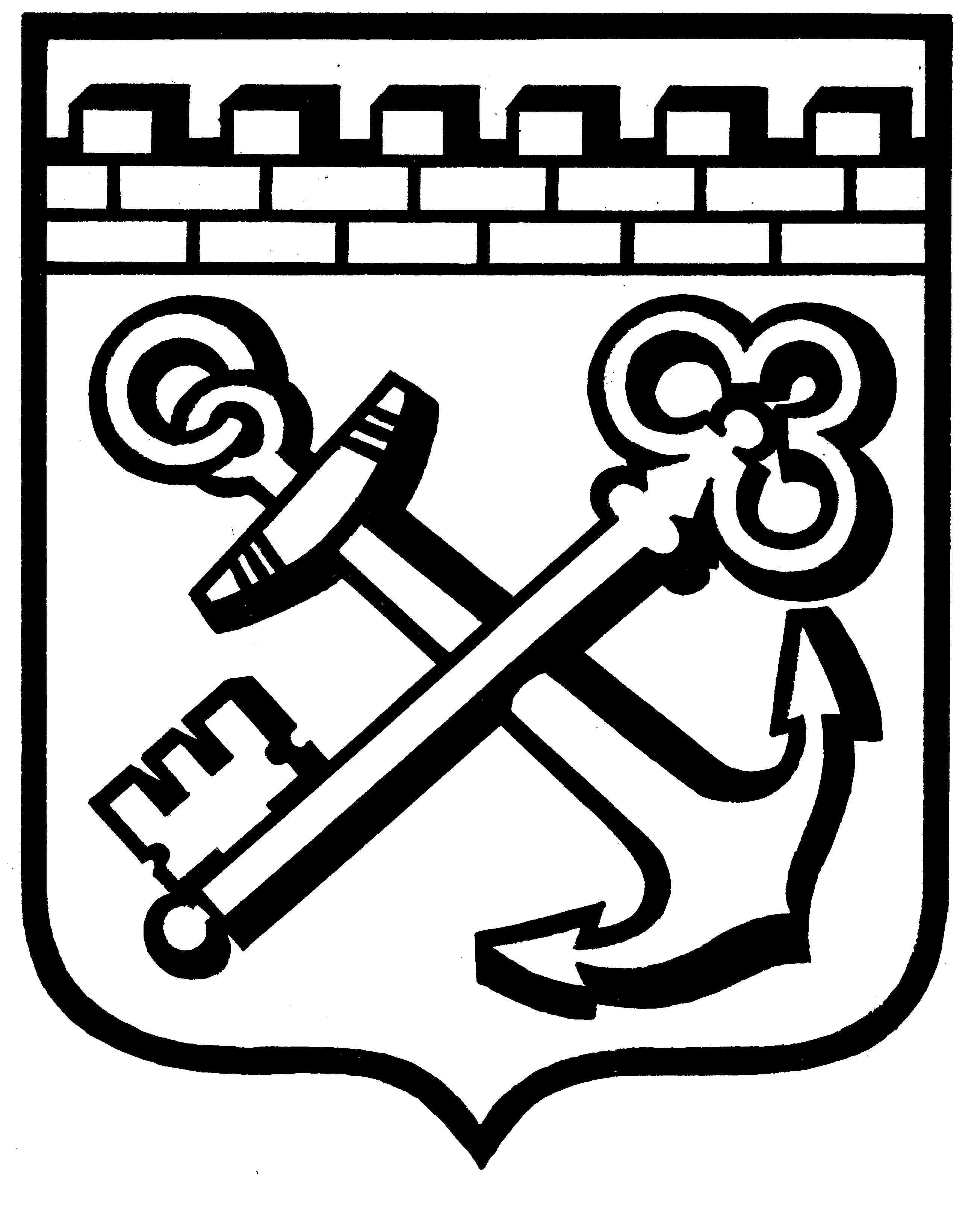 КОМИТЕТ ГРАДОСТРОИТЕЛЬНОЙ ПОЛИТИКИ 
ЛЕНИНГРАДСКОЙ ОБЛАСТИПРИКАЗот _________________ № ______Об утверждении проекта планировки территории и проекта межевания территории ТСН «Речное», расположенной северо-восточнее массива «Заречное» в г. Тосно Тосненского городского поселения Тосненского муниципального района Ленинградской областиВ соответствии со статьями 45, 46 Градостроительного кодекса Российской Федерации, частью 2 статьи 1 областного закона 
от 07 июля 2014 года № 45-оз «О перераспределении полномочий в области градостроительной деятельности между органами государственной власти Ленинградской области и органами местного самоуправления Ленинградской области», пунктом 2.9 Положения о Комитете градостроительной политики Ленинградской области, утвержденного постановлением Правительства Ленинградской области от 09 сентября 2019 года № 421, на основании обращения ТСН «Речное» (вх. № 01-08-995/2021 от 23.06.2021):Утвердить проект планировки территории ТСН «Речное», расположенной северо-восточнее массива «Заречное» в г. Тосно Тосненского городского поселения Тосненского муниципального района Ленинградской области, в составе:Чертеж планировки территории согласно приложению № 1 к настоящему приказу;Положение о характеристиках планируемого развития территории, в том числе о плотности и параметрах застройки территории, о характеристиках объектов капитального строительства и необходимых для их функционирования объектов коммунальной и транспортной инфраструктур согласно приложению № 2 к настоящему приказу;Положение об очередности планируемого развития территории согласно приложению № 3 к настоящему приказу.Утвердить проект межевания территории ТСН «Речное», расположенной северо-восточнее массива «Заречное» в г. Тосно Тосненского городского поселения Тосненского муниципального района Ленинградской области, в составе:Чертеж межевания территории согласно приложению № 4 к настоящему приказу;Текстовая часть проекта межевания территории согласно приложению № 5 к настоящему приказу.Копию настоящего приказа направить ТСН «Речное», главе муниципального образования Тосненское городское поселение Тосненского района  Ленинградской области, в администрацию муниципального образования Тосненский район  Ленинградской области, а также разместить на официальном сайте Комитета градостроительной политики Ленинградской области в сети «Интернет».Председатель комитета                                                                    И.Я. Кулаков
